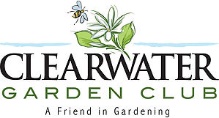 405 Seminole St, Clearwater FL 33755  RENTAL CONTRACTDATE: __________  __NAME:  ______________________________________________________________________________________ADDRESS: ___________________________________________________________________________________EMAIL:  _______________________________________   CELL #:  _______________________________________DATE(S) OF EVENT: _________________________________________  NUMBER ATTENDING: _______________TIME IN: ___________   TIME OUT: ______ ___________     TOTAL HOURS:  __________________NUMBER OF SET-UP HOURS   ___________  EVENT HOURS                           ________OUTSIDE LIGHTING HOURS    _________  CATERER: _______________________________________________________              Refundable Security Deposit   $  200.00        Date received ____/____/____   CASH  (    ) Deposit will be refunded after the event if the facility is left in the condition found.Rental Fee      $______________________________________    Sales Tax         $ _________                                                      Rental Total   $__________          Due upon contract signing.  Date received____/____/____      CASH (    )    PayPal  (   )This contract is made and entered into with lessee and is subject to the express covenants and conditions, binding on the lessee and the lessor under the Lease Agreement.  Further, I agree by signing this form that I, the group I represent, and any or all persons associated with this group, release and hold harmless the Clearwater Garden Club and City of Clearwater from any liability and/or damages which may occur while using this facility. Copy of Event Insurance binder required 30 days prior to event. Cancellation Policy: Full refund of the Rental Total given within 2 weeks of above contract date.  After that date 25% of Rental Total will be refunded.__________________________________________(Signed) Lessee__________________________________________(Signed) Rental Agent